Kl. VIII 				Matematyka					20 IV 20r.T:  Sprawdź czy to umiesz - test, (koło, okrąg, pierścień kołowy).1. Jaką długość ma najdłuższa cięciwa okręgu o promieniu równym 5dm?A. 10 cm		B. 50 cm		C. 10 dm		D. 0,5 m2. Ile centymetrów  ma obwód koła o promieniu 50 mm?A. 5π cm		B. 10 cm		C. 50 cm		D. 10π cm3. Jaką długość ma promień koła o obwodzie 14π cm?A. 14 cm		B. 7 cm		C. 28 cm		D. 21 cm4. Koło rowerowe ma promień równy 13 cali (cal to ok. 2,54 cm). Jaką średnicę musi mieć pokrowiec na takie koło?A. 66 cm		B. więcej niż 66 cm		C. mniej niż 66 cm		D. 65,5 cm5. Jakie pole ma koło o promieniu 8 cm?A. 16π cm		B. 8π cm		C. 64π cm		D. 32π cm6. Jaki promień ma koło o polu równym 196π cm2?A. 28 cm		B. 49 cm		C. 98 cm		D. 14 cm7. Ile wynosi pole koła, którego obwód jest równy 6π cm?A. 9π cm2		B. 36π cm2		C. 12π cm2		D. 18π cm28. Jaki obwód ma koło o polu 25π cm2?A. 20π cm		B. 100π cm		C. 10π cm		D. 50π cm9. Pole pierścienia o promieniu wewnętrznym 6 cm i zewnętrznym 10 cm jest równe:A. 64π cm2		B. 3,6π cm2		C. 16π cm2		D. 100π cm210. Pole pierścienia przedstawionego na rysunku jest równe: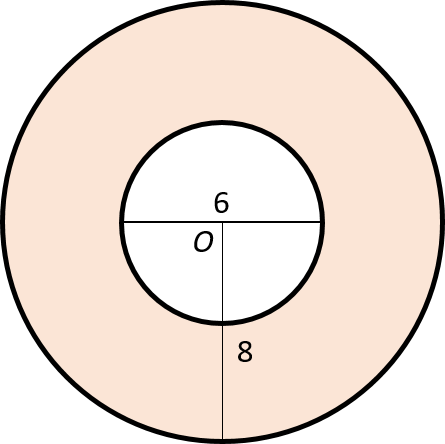 A. 2πB. 55πC. 28πD. 5π